Целевое обучение в ОАО «РЖД»Целевое обучение – подготовка специалистов из числа граждан, обучающихся на бюджетной основе по программам высшего (ВО) или среднего профессионального образования (СПО), заключивших с ОАО «РЖД» договоры о целевом обучении, с целью последующего трудоустройства в филиал.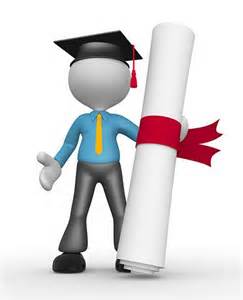 Преимущества целевого обучения:1. Отдельный конкурс при поступлении на целевые места.2. Получение доплат к стипендии успешно обучающимся студентам в следующих размерах:– для студентов вузов, обучающихся на «отлично» – 2600 рублей;– для студентов вузов, обучающихся на «хорошо и отлично» – 2100 рублей;– для студентов колледжей, обучающихся на «отлично» – 1900 рублей;– для студентов колледжей, обучающихся на «хорошо и отлично» – 1550 рублей;– для студентов вузов и колледжей, относящихся к категории социально незащищенных и малообеспеченных граждан –  2300 рублей (для ВО), 1900 рублей (для СПО).3. Получение гранта ОАО «РЖД» за разработку дипломного проекта по теме, определяемой ОАО «РЖД» и защиты на «отлично» до 39 000 рублей.4. Гарантированное трудоустройство на предприятия ОАО «РЖД» после окончания образовательного учреждения.5. Получение жилья по ипотечному кредитованию на льготных условиях (программа действует для молодых специалистов ОАО «РЖД»).Уральский государственный университет путей сообщения (УрГУПС):Подвижной состав железных дорог (Вагоны)Системы обеспечения движения поездов. Автоматика и телемеханика на транспортеСтроительство железных дорог, мостов и транспортных тоннелей. Управление техническим состоянием железнодорожного путиСтроительство железных дорог, мостов и транспортных тоннелей. Мосты и транспортные тоннелиПри поступлении по программам среднего профессионального образования в филиалы УрГУПС – Колледж железнодорожного транспорта (КЖТ) или Пермский институт железнодорожного транспорта (ПИЖТ), договор о целевом обучении заключается после поступления абитуриента на бюджетное место.Техническая эксплуатация подвижного состава ж.д. (Вагоны)Автоматика и телемеханика на транспортеСтроительство ж.д., путь и путевое хозяйствоОтдел развития и обучения персонала Свердловской дирекции инфраструктуры расположен по адресу: г. Екатеринбург ул. Вокзальная д.21, каб. 112а,113.адрес эл. почты: VIBeloshapkina@svrw.ru   тел. 8 (343) 358-28-89, 358-24-70.   